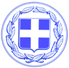                       Κως, 18 Δεκεμβρίου 2016ΔΕΛΤΙΟ ΤΥΠΟΥΑπό το Γραφείο Τύπου του Δήμου Κω , εκδόθηκε η ακόλουθη ανακοίνωση:‘’ Ο Δήμος Κω καταδικάζει την επίθεση και τη χρήση βίας εναντίον του δημοτικού συμβούλου κ. Κανταρτζή.Οι όποιες διαφορές δεν επιλύονται με τη βία αλλά με τις διαδικασίες που προβλέπει ο Νόμος. Στην Κω αυτές οι συμπεριφορές δεν είναι ανεκτές και οφείλουν να τις καταδικάσουν όλοι.Οφείλουν επίσης όλοι να συνειδητοποιήσουν ότι αυτή η Δημοτική Αρχή εξελέγη με εντολή να βάλει τέλος στο ιδιότυπο κράτος της παρανομίας και της ασυδοσίας που είχαν δημιουργήσει κάποιοι στην Κω.Όποιοι δεν το έχουν συνειδητοποιήσει, θα αντιληφθούν ότι με αυτή τη δημοτική αρχή η εφαρμογή της νομιμότητας δεν είναι διαπραγματεύσιμη αλλά απόλυτη.’’Γραφείο Τύπου Δήμου Κω